		ПРОЕКТ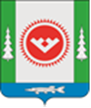 пгт. ОктябрьскоеОб оплате труда и социальнойзащищенности рабочих администрациигородского поселения ОктябрьскоеРуководствуясь Трудовым кодексом Российской Федерации, решением Совета депутатов городского поселения Октябрьское от 13.09.2016 № 190 «О гарантиях                                          и компенсациях для лиц, работающих в организациях, финансируемых из местного бюджета»                 в целях уточнения порядка оплаты труда рабочих администрации городского поселения Октябрьское:1. Установить размеры должностных окладов рабочих администрации городского поселения Октябрьское, согласно приложению № 1.2. Утвердить Положение о премировании рабочих администрации городского поселения Октябрьское, согласно приложению № 2.3. Выплачивать:3.1. Ежемесячную надбавку за выслугу лет к должностному окладу в размере:- от 1 года до 5 лет - 10 процентов;- от 5 до 10 лет - 15 процентов;- от 10 до 15 лет - 20 процентов;- от 15 и более лет - 30 процентов.В стаж работы для исчисления ежемесячной надбавки за выслугу лет к должностному окладу в соответствии с федеральным законодательством, законодательством                                Ханты-Мансийского автономного округа - Югры включаются периоды работы в федеральных органах государственной власти, органах власти субъектов Российской Федерации, в органах местного самоуправления, в органах государственной власти и управления СССР и РСФСР                    и иных государственных органах на территории СССР, а также государственных                                                 и муниципальных учреждениях.3.2. Районный коэффициент в размере 1,7 в соответствии с решением Совета депутатов городского поселения Октябрьское от 13.09.2016 № 190 «О гарантиях и компенсациях для лиц, работающих в организациях, финансируемых из местного бюджета».3.3. Процентную надбавку за работу в районах Крайнего Севера и приравненных к ним местностях в порядке, установленном законодательством Российской Федерации.3.4. Единовременную выплату к отпуску в размере двух месячных фондов оплаты труда один раз в календарном году при уходе работников в ежегодный оплачиваемый отпуск, а вновь принятым (уволенным) - пропорционально проработанному времени в календарном году.Основанием для единовременной выплаты к отпуску является распоряжение администрации городского поселения Октябрьское о предоставлении ежегодного оплачиваемого отпуска.Размер месячного фонда оплаты труда для единовременной выплаты к отпуску определяется исходя из суммы фонда оплаты труда в месяц, одной двенадцатой премии по результатам работы за год и одной двенадцатой единовременной выплаты к отпуску в прошедшем календарном году.3.5. Единовременное поощрение в размере должностного оклада с учетом надбавок к нему в связи с достижением возраста 50, 55, 60, 65 лет.3.6. Материальную помощь на погребение:3.6.1. В случае смерти близких родственников (родителей, мужа (жены), детей) работника в размере одной второй месячного фонда оплаты труда. Выплата материальной помощи производится по распоряжению администрации городского поселения Октябрьское на основании заявления работника с приложением соответствующих документов.3.6.2. В случае смерти работника семье умершего (погибшего) возмещаются расходы по погребению по распоряжению администрации городского поселения Октябрьское                              в размере не более одной второй месячного фонда оплаты труда работника.Для получения возмещения расходов по погребению умершего (погибшего) работника с заявлением на имя главы городского поселения Октябрьское обращается муж (жена) умершего (погибшего) работника с приложением копии свидетельства о смерти, копии свидетельства о заключении брака и подтверждающих произведенные расходы по погребению документов.В случае отсутствия мужа (жены) с заявлением на имя главы городского поселения Октябрьское могут обратиться родители или совершеннолетние дети умершего (погибшего) работника, организующие процедуру похорон, с приложением копии свидетельства о смерти, копии свидетельства о рождении и подтверждающих произведенные расходы по погребению документов.Возмещение расходов по погребению умершего (погибшего) работника производится, если обращение за ним последовало не позднее шести месяцев со дня смерти работника.4. Опубликовать настоящее постановление в официальном сетевом издании «Официальный сайт Октябрьского района», а также разместить на официальном сайте городского поселения Октябрьское.5. Настоящее постановление вступает в силу с момента его официального опубликования.6. Контроль по выполнению постановления оставляю за собой.Глава городского поселения Октябрьское                                                              В.В. СенченковПриложение № 1к постановлению администрациигородского поселения Октябрьскоеот «___» _______ 2023 г. № ___РАЗМЕРЫДОЛЖНОСТНЫХ ОКЛАДОВ РАБОЧИХ АДМИНИСТРАЦИИ ГОРОДСКОГО ПОСЕЛЕНИЯ ОКТЯБРЬСКОЕПриложение № 2к постановлению администрациигородского поселения Октябрьскоеот «___» _______ 2023 г. № ___ПОЛОЖЕНИЕО ПРЕМИРОВАНИИ РАБОЧИХ                                                                                                         АДМИНИСТРАЦИИ ГОРОДСКОГО ПОСЕЛЕНИЯ ОКТЯБРЬСКОЕ1. Общие положения1.1. Премирование рабочих, работающих в администрации городского поселения Октябрьское, осуществляется за качественное и своевременное выполнение трудовых обязанностей, инициативность, дисциплинированность в целях материального стимулирования, повышения эффективности и качества труда.1.2. Положение о премировании рабочих, работающих в администрации городского поселения Октябрьское (далее - Положение о премировании), распространяется на всех рабочих, работающих в администрации городского поселения Октябрьское,                                            за исключением рабочих, находящихся в отпуске без сохранения заработной платы, в том числе по уходу за ребенком (кроме краткосрочного отпуска до 7 дней).2. Ежемесячное премирование2.1. Порядок и размер премирования:2.1.1. Премирование по результатам работы за месяц осуществляется ежемесячно за счет фонда оплаты труда. Максимальный размер премии составляет 115 процентов                            от установленного должностного оклада с учетом надбавок и доплат к нему.2.1.2. Премия выплачивается за фактически отработанное время в календарном месяце, в том числе рабочим, проработавшим неполный календарный месяц                                   по следующим причинам:- уволившимся с работы по собственному желанию в связи с призывом на службу                           в армию, уходом на пенсию, поступлением в учебное заведение, переводом в другое структурное подразделение администрации городского поселения Октябрьское, ликвидацией, сокращением численности или штата работников, изменением существенных условий трудового договора.2.1.3. Фактически отработанное время для расчета размера премии определяется согласно табелю учета использования рабочего времени.2.2. Условия текущего премирования.Премирование в максимальном размере осуществляется при выполнении следующих условий:2.2.1. Качественное и своевременное выполнение должностных обязанностей, предусмотренных трудовым договором, должностной инструкцией.2.2.2. Качественное и своевременное выполнение поручений непосредственного руководителя.2.2.3. Проявленная инициатива в выполнении должностных обязанностей и внесение предложений для более качественного и полного выполнения работы.2.2.5. Соблюдение трудовой дисциплины, умение организовать работу, эмоциональная выдержка, бесконфликтность.2.3. Порядок установления размера премии:2.3.1. Ежемесячно, до 25 числа текущего месяца, главой городского поселения Октябрьское принимается решение о предполагаемом снижении размера премии.2.3.2. Перечень упущений, за которые производится снижение размера премии:2.3.3. Снижение премии работникам оформляется распоряжением администрации городского поселения Октябрьское.2.3.4. Работники, которым снижен размер ежемесячной премии, должны быть ознакомлены под роспись с распоряжением администрации городского поселения Октябрьское о размере и причине снижения и имеют право обжаловать решение                                          о снижении премии в установленном законодательством порядке.3. Премирование по результатам работы за год3.1. Премирование по результатам работы за год является составной частью заработной платы работника и выплачивается в порядке, установленном настоящим Положением. 3.2. Размер премии по результатам работы за год (до трех фондов оплаты труда) устанавливается распоряжением администрации городского поселения Октябрьское.3.3. Премирование по результатам работы за год выплачивается - в декабре текущего года либо не позднее первого квартала, следующего за отчетным годом.3.4. Премирование по результатам работы за год выплачивается за счет фонда оплаты труда пропорционально отработанному времени согласно табелю учета использования рабочего времени.3.5. Выплата производится исходя из размера месячного фонда оплаты труда работников, на момент издания распоряжения администрации городского поселения Октябрьское.3.6. В случае перевода в течение календарного года на другие должности,                                  выплата производится исходя из размера месячного фонда оплаты труда по замещавшим должностям пропорционально отработанному времени по каждой должности, согласно табелю учета использования рабочего времени в течение календарного года.3.7. Премирование по результатам работы за год выплачивается работникам, которые состояли в списочном составе по состоянию на последний рабочий день соответствующего года.3.8. Премирование по результатам работы за год также выплачивается работникам, проработавшим неполный календарный год пропорционально отработанному времени согласно табелю учета использования рабочего времени по следующим основаниям:- в связи с уходом в отпуск по уходу за ребенком;- в случае прекращения трудового договора, в связи с переводом работника к другому работодателю;- в случае прекращения трудового договора в связи с призывом на военную службу или направлением на заменяющую ее альтернативную гражданскую службу;- в случае расторжения трудового договора в связи с зачислением в образовательное учреждение профессионального образования;- в случае расторжения трудового договора в связи с выходом на пенсию;- в иных случаях расторжения трудового договора по уважительным причинам                         (в связи с ликвидацией администрации городского поселения Октябрьское, сокращением численности или штата работников, изменением существенных условий трудового договора, расторжением срочного трудового договора, заключенного на время исполнения обязанностей отсутствующего работника, за которым в соответствии с трудовым законодательством сохраняется место работы, расторжением трудового договора по состоянию здоровья в соответствии с медицинским заключением, прекращение трудового договора в связи со смертью работника).3.9. В случае наличия у работника не снятого дисциплинарного взыскания на момент издания распоряжения администрации городского поселения Октябрьское о премировании по результатам работы за год размер премии по результатам работы за год снижается от установленного размера премии по результатам работы за год на 5 процентов при наличие дисциплинарного взыскания в виде замечания, на 10 процентов в виде выговора.Ответственным за предоставление в отдел бухгалтерского учета и финансов администрации Октябрьского района распоряжений администрации городского поселения Октябрьское о привлечении к дисциплинарной ответственности работников является отдел муниципальной службы и кадровой политики администрации Октябрьского района.3.10. Работникам, с которыми трудовой договор в течение календарного года был расторгнут или прекращен по основаниям, не указанным в пункте 3.8 настоящего Положения, премирование по результатам работы за год не выплачивается.3.11. Размер премирования по итогам работы за год учитывается при исчислении средней заработной платы (среднего заработка) для всех случаев определения её размера, предусмотренных Трудовым кодексом Российской Федерации.3.12. Работники, уволившиеся из администрации городского поселения Октябрьское в текущем году по основаниям, указанным в пункте 3.8 настоящего Положения, до последнего рабочего дня года, за который производится премирование по результатам работы за год, представляют в отдел бухгалтерского учета и финансов администрации Октябрьского района заявления о перечислении денежного поощрения по результатам работы за год с указанием банковских реквизитов.         АДМИНИСТРАЦИЯ              ГОРОДСКОГО ПОСЕЛЕНИЯ ОКТЯБРЬСКОЕ         Октябрьского района                        Ханты-Мансийского автономного округа-Югры       ПОСТАНОВЛЕНИЕ         АДМИНИСТРАЦИЯ              ГОРОДСКОГО ПОСЕЛЕНИЯ ОКТЯБРЬСКОЕ         Октябрьского района                        Ханты-Мансийского автономного округа-Югры       ПОСТАНОВЛЕНИЕ         АДМИНИСТРАЦИЯ              ГОРОДСКОГО ПОСЕЛЕНИЯ ОКТЯБРЬСКОЕ         Октябрьского района                        Ханты-Мансийского автономного округа-Югры       ПОСТАНОВЛЕНИЕ         АДМИНИСТРАЦИЯ              ГОРОДСКОГО ПОСЕЛЕНИЯ ОКТЯБРЬСКОЕ         Октябрьского района                        Ханты-Мансийского автономного округа-Югры       ПОСТАНОВЛЕНИЕ         АДМИНИСТРАЦИЯ              ГОРОДСКОГО ПОСЕЛЕНИЯ ОКТЯБРЬСКОЕ         Октябрьского района                        Ханты-Мансийского автономного округа-Югры       ПОСТАНОВЛЕНИЕ         АДМИНИСТРАЦИЯ              ГОРОДСКОГО ПОСЕЛЕНИЯ ОКТЯБРЬСКОЕ         Октябрьского района                        Ханты-Мансийского автономного округа-Югры       ПОСТАНОВЛЕНИЕ         АДМИНИСТРАЦИЯ              ГОРОДСКОГО ПОСЕЛЕНИЯ ОКТЯБРЬСКОЕ         Октябрьского района                        Ханты-Мансийского автономного округа-Югры       ПОСТАНОВЛЕНИЕ         АДМИНИСТРАЦИЯ              ГОРОДСКОГО ПОСЕЛЕНИЯ ОКТЯБРЬСКОЕ         Октябрьского района                        Ханты-Мансийского автономного округа-Югры       ПОСТАНОВЛЕНИЕ         АДМИНИСТРАЦИЯ              ГОРОДСКОГО ПОСЕЛЕНИЯ ОКТЯБРЬСКОЕ         Октябрьского района                        Ханты-Мансийского автономного округа-Югры       ПОСТАНОВЛЕНИЕ         АДМИНИСТРАЦИЯ              ГОРОДСКОГО ПОСЕЛЕНИЯ ОКТЯБРЬСКОЕ         Октябрьского района                        Ханты-Мансийского автономного округа-Югры       ПОСТАНОВЛЕНИЕ         АДМИНИСТРАЦИЯ              ГОРОДСКОГО ПОСЕЛЕНИЯ ОКТЯБРЬСКОЕ         Октябрьского района                        Ханты-Мансийского автономного округа-Югры       ПОСТАНОВЛЕНИЕ         АДМИНИСТРАЦИЯ              ГОРОДСКОГО ПОСЕЛЕНИЯ ОКТЯБРЬСКОЕ         Октябрьского района                        Ханты-Мансийского автономного округа-Югры       ПОСТАНОВЛЕНИЕ«»2023г.№N п/пНаименование должностейДолжностной оклад11Рабочий по комплексному обслуживанию зданий5279N п/пУпущенияПроцент снижения за каждый случай упущения (в % от максимального размера премии)1Невыполнение служебного задания в срок, установленный руководством        До 100%2Необоснованный отказ от выполнения задания руководства                                      До 100%3Нарушение в учете материальных средств, допущение недостач, хищений, порчи имуществаДо 100%4Наличие дисциплинарного взыскания, предусмотренного трудовым законодательствомДо 100%5Использование рабочего времени в личных целях без согласования с непосредственным руководителемДо 50%6Некачественное исполнение должностных обязанностей (замечания по качеству выполненной работы)                                          до 20%